2024 Proposal Check list for Department or School HDCs:Complete this checklist in full before submission to your Faculty Officer. This checklist may help you ensure that requirements for proposals are in place and in line with the UJ Higher Degrees Policy.[Submit this cover page together with the proposal and SSA when submitting to FHDC][PROPOSALS TO FHDC MUST BE SUBMITTED VIA DEPT REP]Supervisor’s signature/Insert name:  _[Please complete the all of the above and then enter your details here.]__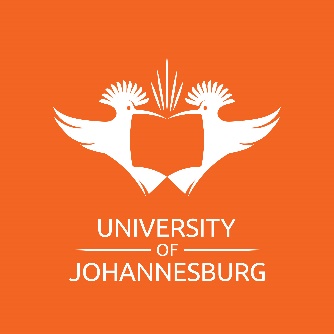 Follow departmental-specific guidelinesInclude the following (headings are not required):Brief introduction to the studyContextualisationRationale/motivationWhich leads to the problem statement – what bothers you or are you curious about that warrants a research response? What is the gap/niche for this study?Which leads to the study goal/aim, then the objectives (not action steps) (preferably numbered)As a general guide, keep the introduction to one page for M and up to two pages for D proposals.Follow departmental-specific guidelinesProvide a synthesis of the relevant literature that demonstrates that you are familiar with the key authors and texts and with the central concepts relevant to your study. You need to show how your study will contribute to what we already know, to fill the niche/gap identified in the introduction. As a general guide, avoid lengthy quotations – keep direct quotes to an absolute minimum and rather paraphrase fully with citations (refer to the Faculty Policy on Plagiarism). Use primary sources as much as possible. Consider using about ten texts (for MA proposals, more for D) that are related to your topic (in addition to texts on research methodology). This should be up to a page in total for minor MA proposals, two pages for D proposals.Theoretical/Conceptual FrameworkFollow departmental-specific guidelinesFollow departmental-specific guidelinesProvide a detailed, practical explanation of your research plan = what you actually intend to do. Avoid lengthy theoretical explanations (e.g. definitions of what a sample is), except where you are using less familiar methods. Avoid quotations from the literature, but do back up your statements with citations, using specialised relevant methodological literature (particularly at D level). Methodology is important and may warrant considerable space to adequately describe, such as a page or even more. Text-based studies should provide a methodology appropriate to the study.As a general guide, provide:A brief introduction to the study approach and design (e.g. qualitative or quantitative, exploratory or descriptive, case study, phenomenology, etc).Define the population, sample, sampling method and recruitment activities. Be as specific as possible, e.g. give intended sample size and motivation for sampling method.Describe the methods of data collection (tools, recording, etc). For quantitative tools, provide evidence of reliability and validity of the tools. For qualitative tools, provide the scope of the kinds of questions that will be asked, showing how these will help to answer the research questions.Describe how you will analyse your data.For qualitative studies, briefly explain how you will enhance the trustworthiness and rigour of your study.Follow departmental-specific guidelinesIn a bulleted list, provide envisaged chapter titles and a brief (one or two sentences) description of the focus of each chapter.For all research involving human participants (and any other research with ethical considerations, such as research on animals, human remains, etc) careful consideration must be given to the ethical risks and the methods to reduce such risk. This should be done in consultation with the university document called Code of Academic and Research Ethics, which can be obtained here. Avoid quotations or excessive theory, but do use citations to appropriate ethics literature. Should your research include vulnerable participants or activities specified in Section 2 of the template You have to discuss how you will address ethical concerns related to these matters here. Further, indicate how basic principles of ethics in research will be adhered to, such as informed consent, voluntary participation and confidentiality. This may be specific to each discipline. Also specify how you will store data in a secure manner to ensure the protection of participant anonymity/confidentiality. In addition, complete the sections of this template after the reference list (Section B) which must be signed. Complete the Information Sheet/Letter which will be provided to the participants of your study. Also complete the  Informed Consent Form with details relevant to your study. For doctoral proposals only, provide a rigorous motivation regarding how this study will make an original contribution to the knowledge base of the discipline/topic. Be sure to emphasise the theoretical contribution of the study, more than its value to practice, policy, etc.Follow one referencing style closely, according to Departmental guidelines. List only works that are cited in the body of the proposal.Student: ……………………………………	Date: …………………………….The proposed supervisor(s) and Head of Department declare: That they endorse this proposal and regard the project it describes as feasible for the level of study and appropriate to the requirements of the discipline. That the proposal is the student’s own work and has been screened for plagiarism and that no plagiarism was detected. That the proposal has been reviewed for scientific rigour and ethics by the Departmental HDC in light of the requirements of the Faculty HDC and Faculty Research Ethics Committee.Supervisor(s): ……………………………..	Date: …………………………….Head of Department: ……………………..	Date: …………………………….All research involving human participants must be approved by Research Ethics Committee, even if the answers to the following questions are ‘No’. If you responded ‘Yes’ to any question below, you must elaborate on it he ‘Ethical Considerations’ section of the template.Does your research include the direct involvement of any of the groups of participants indicted in the table below?Yes ______    No ______If yes, indicate which group(s) with an X in the table below. Your research proposal must address ethical aspects related to this specific group.Does your research involve any of the following types of activity?  Yes ______    No ______If yes, indicate which activity(ies) with an X in the table below. Your proposal must explain how you will address the associated ethical aspects.Declaration by researcher/principal investigatorI, the undersigned, declare that the standard practices of ethical professionalism will be upheld in the proposed research project. I undertake to bring to the attention of the Research Ethics Committee any changes to this project which may affect ethical matters pertaining to this project. Furthermore, I understand, acknowledge and undertake to adhere to the stipulations in the University document called Code of Academic and Research Ethics, which can be obtained on the intranet.Signature of Researcher/Principal Investigator		DateSignature of Supervisor(s)/Promoter(s)			DateIncorporate here the Information Sheet which provides the prospective participants with relevant information to enable them to decide on whether to participate or not.PROJECT TITLE:RESEARCHER NAME: INTRODUCTION Hello, my name is [name]. I am a [student / staff] at the University of Johannesburg. I would like to invite you to take part in this study. I am conducting this research for my [degree or non-degree]. I have selected you to participate in this study [give a reason why they were selected]. YOUR PARTICIPATION IS VOLUNTARY Before you decide whether to be in this study, I would like to explain the purpose, the risks and benefits, what is expected of you and what you can expect from me.It is up to you whether or not you join the studyYou may choose to leave this study at any timeAIM OF THE STUDY [brief and simple explanation of the aim]RESEARCH [Explain the procedures – focus groups, in depth interviews, questionnaire interviews etc.].[Specify very briefly the topics to be covered; scope of inquiry][Sample text: During the interview I will write down what you say. I will also record the interview using a voice recorder. We will use a voice recorder to make sure we record your words exactly how you said them. The notes and the recording will not contain your name or other identifying information and will be stored on a computer that is password protected.What are my rights as a participant?Your participation is voluntary. You are free to decide if you want to take part in the research. You can refuse to participate or stop at any time without giving any reason.Are there any risks or discomforts involved in the study? [Explain if there are risks. Explain if there is the possibility of discomfort or distress with sensitive issues, or of other possible harms or negative consequences of participating in the study].Are there any benefits?[Usually, the benefits are the production of knowledge of a particular area of research. Need to state that there are no immediate material benefits].Is there any cost to me taking part in the interview? [State if there are any material costs].Will I be paid?[No payment but in some cases, participants may be reimbursed for travel costs if relevant].Will what I tell you remain confidential?  [Explain how confidentiality will be maintained].[Explain their right to privacy].ETHICAL APPROVAL[Standard text: ‘This study proposal has been approved by the University of Johannesburg Faculty of Humanities Research Ethics Committee’].PROBLEMS OR QUESTIONS If you ever have any questions about this study, you can contact:Researcher contact detailsSupervisor contact detailsEthics Committee contact details Incorporate here the Informed Consent Form which will be signed by the participants.I hereby confirm that I have been informed about my involvement in this research. I have also received, read (or had it read to me) and understood the above-written information regarding the study. I understand that what I say will be written down and / or audio or video recorded.I also agree that the data collected during this study can be processed in a protected computerized system.I may at any stage, without prejudice, withdraw my consent and participation. I am not required to give a reason for withdrawal.I have had sufficient opportunity to ask questions and (of my own free will) declare myself prepared to participate. SIGNATURES:[Note: that there are some instances where signed consent may be substituted with verbal consent; the researcher will sign the form on behalf of the participant after having received verbal consent]I have read this consent form (or had it read and explained to me), and all of my questions have been answered to my satisfaction. My signature below confirms that: □ I agree to participate in the studySignature of participant:Signature: _________________________ Date:_______ Researcher Signature: __________________________Permission to Audio or Video Record My signature below confirms that: □ I DO NOT give the research staff permission to audio/video-record my interview□ I give the research staff permission to audio/video-record my interviewParticipant Signature:Signature: _________________________ Date:_______ Date of Meeting: [Enter date of meeting] [Enter date of meeting] Student name: [Enter student’s name] [Enter student’s name] Degree  Masters  Doctorate  Tick or indicate YES Tick or indicate YES Do not amend the front page of the proposal templateAll items are correctly and accurately filled out on the front page All items are correctly and accurately filled out on the front page Student number is inserted, and the student is currently formally registered (not registered for the Proposal Phase: Pre-Registration phase) Proof of registration must be submitted to department coordinators/administrators for record keeping Student number is inserted, and the student is currently formally registered (not registered for the Proposal Phase: Pre-Registration phase) Proof of registration must be submitted to department coordinators/administrators for record keeping Title is in Title Case Title is in Title Case Supervisor/s names and staff numbers are present Supervisor/s names and staff numbers are present The correct block is ticked if ethics is required The correct block is ticked if ethics is required The body of the proposal (from the introduction to the end of the methodology) falls within the following page limits unless there are department specific guidelines: MA minor dissertation: 3-4 pages MA dissertation: 4-5 pages Doctorate: 5-6 pages The body of the proposal (from the introduction to the end of the methodology) falls within the following page limits unless there are department specific guidelines: MA minor dissertation: 3-4 pages MA dissertation: 4-5 pages Doctorate: 5-6 pages Master’s proposals are submitted within six months of registration. Doctoral students have nine months to complete their proposals Proposals that do not serve in the required time period, need to submit a motivation explaining the delay and requires the support of the supervisor Students registered for pre-proposal cannot submit a proposal until fully registered Master’s proposals are submitted within six months of registration. Doctoral students have nine months to complete their proposals Proposals that do not serve in the required time period, need to submit a motivation explaining the delay and requires the support of the supervisor Students registered for pre-proposal cannot submit a proposal until fully registered Proposal submitted through Turnitin with an acceptable similarity report Proposal submitted through Turnitin with an acceptable similarity report Student - Supervisor Agreement is signed and completed and submitted when proposal is presented at DHDCs Student - Supervisor Agreement is signed and completed and submitted when proposal is presented at DHDCs Dept reps to ensure that there is consensus approve by DHDC Dept reps to ensure that there is consensus approve by DHDC If disputed, please comment If disputed, please comment 4IR topic (Y/N)4IR topic (Y/N)UJ-Related SDGs (Y/N)UJ-Related SDGs (Y/N)Arial, 12 font, single spacing and 2cm margins have been used throughout the proposal.Arial, 12 font, single spacing and 2cm margins have been used throughout the proposal.All yellow highlighted text below, which serves as guidelines for completion of the proposal, has been deleted.All yellow highlighted text below, which serves as guidelines for completion of the proposal, has been deleted.FACULTY OF HUMANITIESHIGHER DEGREES COMMITTEEMASTERS OR DOCTORAL PROPOSALProposal Template 2024.04.25DEPARTMENTComplete the grey-shaded blocks on the cover pageFIRST SUBMISSION TO DHDCMark with an XRESUBMISSION TO DHDCMark with an X; submission no. FIRST SUBMISSION TO FHDCMark with an XRESUBMISSION TO FHDCMark with an X; submission no.CANDIDATE’S DETAILSTITLEFIRST NAMESSURNAMECANDIDATE’S DETAILSSTUDENT NUMBER Must have a student number and be registered prior to submissionMust have a student number and be registered prior to submissionMust have a student number and be registered prior to submissionPREVIOUS UNIVERSITYPREVIOUS DEGREEDISCIPLINETITLEProvide title of previous dissertation/research reportDEGREEMA MINOR DISSERTATIONMark appropriate degree with an X and state the title of the degreeMark appropriate degree with an X and state the title of the degreeMark appropriate degree with an X and state the title of the degreeMark appropriate degree with an X and state the title of the degreeDEGREEMA DISSERTATIONDEGREEPhDPROPOSED TITLEPROPOSED TITLEUse Initial Caps (Title Case)Use Initial Caps (Title Case)Use Initial Caps (Title Case)Use Initial Caps (Title Case)PROPOSED SUPERVISORPROPOSED SUPERVISORTitle, Initials, Surname (staff number)Title, Initials, Surname (staff number)Title, Initials, Surname (staff number)Title, Initials, Surname (staff number)PROPOSED CO-SUPERVISORPROPOSED CO-SUPERVISORTitle, Initials, Surname (staff number)Title, Initials, Surname (staff number)Title, Initials, Surname (staff number)Title, Initials, Surname (staff number)FIRST REGISTRATION DATE FIRST REGISTRATION DATE The month & year you first registered for this degreeThe month & year you first registered for this degreeThe month & year you first registered for this degreeThe month & year you first registered for this degreeFULL TIME OR PART TIMEFULL TIME OR PART TIMEFull timePart timeETHICS REVIEW REQUIREDDoes your research involve collecting data from humans?ETHICS REVIEW REQUIREDDoes your research involve collecting data from humans?NoYes4IR TOPIC4IR TOPICNoYesUJ-Related Sustainable Development Goal (SDG)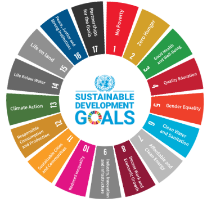 01 No Poverty 02 Zero Hunger03 Good Health &      Wellbeing04 Quality Education05 Gender EqualityUJ-Related Sustainable Development Goal (SDG)06 Clean Water      and Sanitation07 Affordable and     Clean Water08 Decent Work and      Economic Growth09 Industry,     Innovation and    Infrastructure10 Reduced      InequalityUJ-Related Sustainable Development Goal (SDG)11 Sustainable      Cities and      Communities12 Responsible     Consumption and     Production13 Climate Action14 Life Below Water15 Life on LandUJ-Related Sustainable Development Goal (SDG)16 Peace, Justice      and Strong      Institutions17 Partnerships to     Achieve the GoalUJ-Related Sustainable Development Goal (SDG)Please indicate with X next to the one SDG best aligned with this study title.  Alternatively, if there is more than one SDG, then please indicate against each goal that it aligns with.Please indicate with X next to the one SDG best aligned with this study title.  Alternatively, if there is more than one SDG, then please indicate against each goal that it aligns with.Please indicate with X next to the one SDG best aligned with this study title.  Alternatively, if there is more than one SDG, then please indicate against each goal that it aligns with.Please indicate with X next to the one SDG best aligned with this study title.  Alternatively, if there is more than one SDG, then please indicate against each goal that it aligns with.Please indicate with X next to the one SDG best aligned with this study title.  Alternatively, if there is more than one SDG, then please indicate against each goal that it aligns with.Please indicate with X next to the one SDG best aligned with this study title.  Alternatively, if there is more than one SDG, then please indicate against each goal that it aligns with.Please indicate with X next to the one SDG best aligned with this study title.  Alternatively, if there is more than one SDG, then please indicate against each goal that it aligns with.Please indicate with X next to the one SDG best aligned with this study title.  Alternatively, if there is more than one SDG, then please indicate against each goal that it aligns with.Please indicate with X next to the one SDG best aligned with this study title.  Alternatively, if there is more than one SDG, then please indicate against each goal that it aligns with.Please indicate with X next to the one SDG best aligned with this study title.  Alternatively, if there is more than one SDG, then please indicate against each goal that it aligns with.IntroductionSummary of Preliminary Literature ReviewResearch MethodologyProposed Structure of StudyEthical ConsiderationsOriginal Contribution to Scientific KnowledgeReference ListStudent SignatureSupervisor(s) & HOD DeclarationSection 2: Application to Research Ethics CommitteeChildren/youth under 18Persons with a cognitive disability/mental impairment Prisoners or persons on parolePersons highly dependent on medical careCommunities that may be considered as vulnerablePersons unable to give consent UJ employees or studentsPersons not usually considered to be vulnerable, but could be considered vulnerable in the context of this research projectIndividuals who may be considered vulnerable (e.g. pregnant women; abused persons; victimised persons)Persons living in poverty or with little educationCovert observation of participantsDeception of participants or concealment of the purpose of the studyExamining potentially sensitive or contentious issuesStudy of illegal activities that could place participants or the researcher at risk of criminal or civil liability or be damaging to their employability, professional or personal relationshipsAn interventionInvasive medical / physiological proceduresInformation Sheet /LetterThis invitation letter and informed consent form may contain some words that are unfamiliar to you. Please ask questions about anything you do not understand or anything you want to learn more about.You may take home an unsigned copy of this consent form to think about or discuss with family or friends before making a decision.Once you understand, and if you agree to take part, you will be asked to sign your name or make your mark on this form. You will be offered a copy to keep.Informed Consent Form Informed Consent Form 